Технические средства реабилитации- изделия, обеспечивающие устранение или возможно более полную компенсацию ограничений жизнедеятельности, вызванных нарушением здоровья со стойким расстройством функций организма.Оборудование/приспособление должно быть:Практичным с технической точки зренияФункционально вариативнымСоответствующим возрасту инвалида и выглядящим приемлемо с эстетической точки зренияБезопасным при использовании дома, в различных транспортных средствахТехнические средства реабилитации включают:Средства для передвиженияСредства помощи при еде и приготовлении пищиДомашние принадлежности и приспособленияСредства для отправления естественных надобностейСредства для умывания, купания, принятия душаСредства для ухода за кожей, волосами и зубамиТифлосредстваСурдосредстваСредства для самообслуживания.Памперсы, которые полагаются в качестве реабилитационного средства для лежачих больных, например, после инсульта или болезней, связанных с кардиологией.2. Кресла-туалеты. Инвалиды колясочники, которые не парализованы, но в то же время испытывают значительные проблемы при передвижении, пользуются креслами- туалетами. Их можно поставить рядом с кроватью.3. Приспособления для захвата предметов - это средства реабилитации, которые подходят не только для инвалидов, но и для пожилых людей, страдающих болезнями опорно-двигательного аппарата. При помощи таких несложных устройств можно дотянуться до упавшего предмета, а также до вещи, которая расположена недосягаемо высоко.Такие устройства пригождаются людям, которым нельзя наклоняться (после операции, с радикулитом, осложнениями заболеваний суставов и т.п.).Аналогично таким пациентам необходимо пользоваться и приспособлениями для одевания одежды или самостоятельного обувания тапок, ботинок, других видов обуви. Специально для них предусмотрены каркасы для стягивания, надевания носок/чулок, застегивания пуговиц, удерживания головных уборов и т.п.Приспособления и механизмы для передвижения.1. Костыли подмышечные, а также с опорой на локоть. Показаны на первой стадии реабилитации после переломов, вывихов и других травм ног. Костыли должны использоваться в паре, а не по одному. Стандартные костыли состоят их подмышечной части, которая хорошо помещается под рукой инвалида, специальной полочки, на которую для опоры кладется кисть руки, и двух длинных планок, которые соединяют подмышечную часть, полочку для кисти руки и конец костыля. У всех костылей должен быть мягкий резиновый наконечник.Костыли-платформа состоят из горизонтальной платформы с небольшим шестом спереди, на который кладется кисть руки. Все это прикрепляется к шесту - подпорке, на конец которого надевается резиновый наконечник. Платформа располагается на уровне локтя инвалида. Костыли-платформа обычно делают из трубчатого металла и их размер легко регулируется. Костыли для предплечий, имеют металлическое или пластмассовоекольцо, в которое больной просовывает свою кисть. Кольцо должно быть посередине предплечья больного.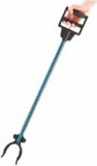 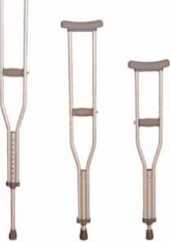 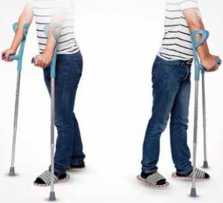 Костыли для предплечий используются инвалидами, у которых сильные руки и которым, возможно, придется пользоваться костылями долгое время.2. Коляски инвалидные - для передвижения пациента с ослабленным здоровьем: пожилых людей, лиц с нарушением координации тела, неврологических больных, парализованных полностью или частично. Бывают механические и электрические устройства, последние позволяют перемещаться полностью автономно, без помощи другого человека. Инвалиду с грубым нарушением передвижения рекомендуются использовать кресла.3. Ходунки служат надежной опорой для передвижения по комнате или на улице. Могут быть снабжены колесами (так называемые роллаторы) для более комфортного перемещения. Ходунки - это приспособление прямоугольной формы, изготовленное из трубчатого металла, с ручками, расположенными на расстоянии примерно 75 см друг от друга, стоящее на четырех ножках (по одной ножке в каждом углу прямоугольника). На ножках находятся резиновые наконечники.  Ходунки используются (рекомендуются) инвалидам, которые или очень слабы, или у них имеются боли в одной или обеих ногах, а также инвалидами, у которых отмечаются умеренные или серьезные проблемы с равновесием.4. Трости. Трости с широким основанием используются для инвалидов или пожилых граждан, у которых слабость в одной или обеих ногах, а также для инвалидов и пожилых людей, у которых нарушение равновесия в легкой или средней степени. У трости с широким основанием есть изогнутая, прямая или в виде пистолета ручка, за которую пользователь опорного средства может держаться, и регулируемый металлический шест, который соединяет ручку с основанием. У основания трости располагаются три или четыре короткие ножки с резиновыми наконечниками. Одна или две ножки направлены в стороны, две другие ножки направлены вперед и назад.5. Поручни. Поручни выполняют четыре основные функции: «отталкивание» при вставании, «подтягивание», «стабилизация» при усаживании и обеспечение безопасности при переходе с места на место. Длинные поручни, установленные вблизи кровати, могут помочь инвалиду или пожилому человеку поворачиваться ночью в постели, ложиться в постель и вставать с нее. К средствам перемещения вспомогательным относятся: опорные устройства (поручни, стойки, перила для самоподнимания, брусья и т.д.).Подъемники. Подъемники мобильные с сиденьями, подвешенными на канатах (стропах), с жесткими сиденьями, подъемники-тельферы (для подъема и свободного перемещения человека в лежачем положении). Имеются различные виды подъемников: • подъемники стационарные, прикрепленные к стене, полу или потолку, • подъемники стационарные, например, подъемники для ванны, • подъемники, свободно устанавливаемые на полу.Технические средства реабилитации при нарушении функции схвата:кухонная посуда с широкими ручкамичашки, кружки с двумя ручкамиспециальные приспособления для удержания книг, телефонаприспособления для перелистывания страниц, для самостоятельного надевания одежды, обувиприспособления на ручки дверей, ключейприспособления для удержания зубной щеткиширокие ручки на мебелидистанционное управление бытовыми приборами с ножным управлением специальные наборы столовых приборов с крепежом для удержания на кисти или предплечьеТехнические средства реабилитации при отсутствии верхних конечностейДля инвалида без верхних конечностей предназначены следующие технические средства:высота расположения электрических розеток, звонков, выключателей устанавливается на уровне колена или на полу,педально-ножное устройство для смыва унитаза,приспособление для самостоятельной еды,автоматическое устройство для подачи бумаги в туалете,устройства для переворачивания страниц при чтении книг, журналов,приспособление для удержания бумаги при письме,дистанционное управление бытовыми приборами с голоса инвалида.ОГБУ «Управление социальной защиты и социального обслуживания населения по Казачинско-Ленскому району»Технические средства и приспособления для реабилитации, передвижения лиц,
нуждающихся в постороннем уходе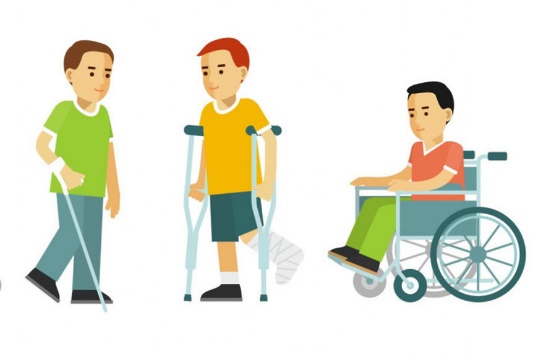 Вы можете обратиться по адресу:п. Магистральный, ул.17 съезда ВЛКСМ, 16,  телефон 8/39562/ 4-16-97